 Immer Freitag um 18 Uhr im Turnsaal der 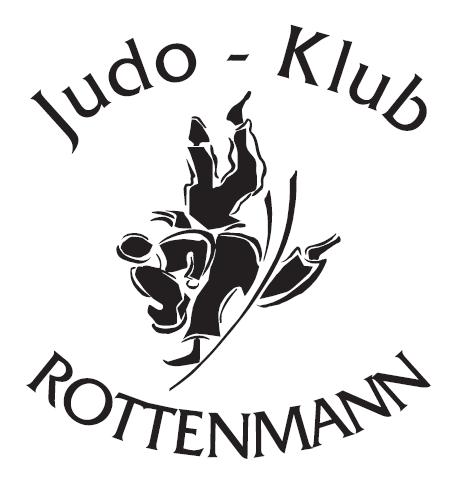 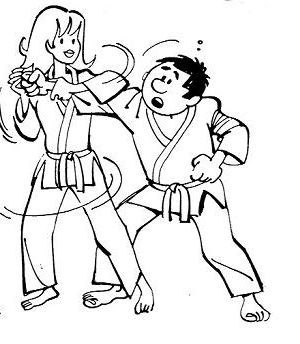 